Muster-Gefährdungsbeurteilung Chemieunterricht an WaldorfschulenKlassenstufe: 		7. KlasseTitel des Versuchs: 	Das Feuer (2.1)Literatur:			Lehrbuch der phänomenologischen Chemie, Band 1, Seite 14Gefahrenstufe                  	Versuchstyp   Lehrer             SchülerGefahrstoffe (Ausgangsstoffe, mögliche Zwischenprodukte, Endprodukte)Andere Stoffe:Beschreibung der DurchführungVorbereitung: Buchenholzstücke werden zu einem kleinen Scheiterhaufen auf einer feuerfesten Platte (Schamotte), die auf feuerfesten Steinen steht, aufgeschichtet; in der Mitte befindet sich etwas Holzwolle, darüber erst feinere, dann die gröberen Späne. Dieser Versuch muss entweder unter einem gut ziehenden Abzug (z.B. Dampfabzug über dem Experimentiertisch), in einer Feuerstelle (Esse)  oder im Freien durchgeführt werden. Man kann das Feuer auch von oben her abbrennen lassen. Dazu schichtet man zuerst die gröberen Holzspäne auf, dann die feineren und schließlich gibt man auf den so aufgeschichteten Holzstoß die Holzwolle (evtl. auch mit Paraffin getränkt; käuflich als Anzündhilfe). Der Vorteil dieses Abbrennens ist, dass deutlich weniger Rauch gebildet wird.Ergänzende HinweiseAchtung: der Holzrauch enthält – besonders während der Anheizzeit – giftige Substanzen (Kohlenmonoxid, Feinstaub, PAK [polycyclische aromatische Kohlenwasserstoffe]), er ist nicht unbedenklich einzuatmen. EntsorgungshinweiseReste über den Hausmüll entsorgenMögliche Gefahren (auch durch Geräte)Sicherheitsmaßnahmen (gem. TRGS 500)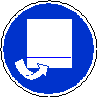 Abzug                oder Durchführung im Freien bzw. in einer dafür geeigneten Feuerstelle (Esse)Ersatzstoffprüfung (gem. TRGS 600)Keine notwendig; AlltagsmaterialienSchule:Datum:				Lehrperson:					Unterschrift:Schulstempel:© Ulrich Wunderlin / Atelierschule Zürich / Erstelldatum: 14.05.2015______________________________________________________________________________NameSignalwortPiktogrammeH-SätzeEUH-SätzeP-SätzeAGW in mg m-3keineBuchenholzHolzwolle oder Anzündwürfel (Holzwolle, getränkt mit Paraffin)GefahrenJaNeinSonstige Gefahren und HinweiseDurch EinatmenXDurch HautkontaktXBrandgefahrXExplosionsgefahrXDurch AugenkontaktX